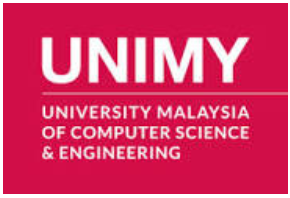 FINAL YEAR PROJECT 1PROPOSAL DEFENCE EVALUATION FORMInstructions 	Students 		: Please complete section A, D and F	Supervisor 	: Please complete section BCo-Supervisor 	: Please complete section C 	Evaluator		: Please complete section EInstructions 	Students 		: Please complete section A, D and F	Supervisor 	: Please complete section BCo-Supervisor 	: Please complete section C 	Evaluator		: Please complete section EInstructions 	Students 		: Please complete section A, D and F	Supervisor 	: Please complete section BCo-Supervisor 	: Please complete section C 	Evaluator		: Please complete section EInstructions 	Students 		: Please complete section A, D and F	Supervisor 	: Please complete section BCo-Supervisor 	: Please complete section C 	Evaluator		: Please complete section ESECTION A : STUDENT INFORMATIONSECTION A : STUDENT INFORMATIONSECTION A : STUDENT INFORMATIONSECTION A : STUDENT INFORMATIONNAME: …………………………………………………………………………………………………………………………………………..: …………………………………………………………………………………………………………………………………………..: …………………………………………………………………………………………………………………………………………..PROGRAM: …………….………………………………….…………..STUDENT ID : …………………………………………...SEMESTER : FEB/ MAY / SEPT ………………………………………….…..: FEB/ MAY / SEPT ………………………………………….…..: FEB/ MAY / SEPT ………………………………………….…..PROJECT TITLE: …………………………………………………………………………………………………………………………………………..: …………………………………………………………………………………………………………………………………………..: …………………………………………………………………………………………………………………………………………..  …………………………………………………………………………………………………………………………………………..  …………………………………………………………………………………………………………………………………………..  …………………………………………………………………………………………………………………………………………..SECTION B : SUPERVISOR CONSENTSECTION B : SUPERVISOR CONSENTSECTION B : SUPERVISOR CONSENTSECTION B : SUPERVISOR CONSENTI ………………………..……………………………………………….………… agree/disagree* to be the supervisor of the above mentioned name student in his/her Final Year Project course.I ………………………..……………………………………………….………… agree/disagree* to be the supervisor of the above mentioned name student in his/her Final Year Project course.I ………………………..……………………………………………….………… agree/disagree* to be the supervisor of the above mentioned name student in his/her Final Year Project course.I ………………………..……………………………………………….………… agree/disagree* to be the supervisor of the above mentioned name student in his/her Final Year Project course.DATE : ………………		SIGNATURE 	: ……………………………………………………………………		SIGNATURE 	: ……………………………………………………………………		SIGNATURE 	: ……………………………………………………………………OFFICIAL STAMP :OFFICIAL STAMP :OFFICIAL STAMP :SECTION C : CO-SUPERVISOR CONSENT (if applicable)SECTION C : CO-SUPERVISOR CONSENT (if applicable)SECTION C : CO-SUPERVISOR CONSENT (if applicable)SECTION C : CO-SUPERVISOR CONSENT (if applicable)I ………………………..……………………………………………….………… agree/disagree* to be the co-supervisor of the above mentioned name student in his/her Final Year Project course.I ………………………..……………………………………………….………… agree/disagree* to be the co-supervisor of the above mentioned name student in his/her Final Year Project course.I ………………………..……………………………………………….………… agree/disagree* to be the co-supervisor of the above mentioned name student in his/her Final Year Project course.I ………………………..……………………………………………….………… agree/disagree* to be the co-supervisor of the above mentioned name student in his/her Final Year Project course.DATE : ………………		SIGNATURE 	: ……………………………………………………………………		SIGNATURE 	: ……………………………………………………………………		SIGNATURE 	: ……………………………………………………………………OFFICIAL STAMP :OFFICIAL STAMP :OFFICIAL STAMP :SECTION D : STUDENT DECLARATIONSECTION D : STUDENT DECLARATIONSECTION D : STUDENT DECLARATIONSECTION D : STUDENT DECLARATIONI hereby declare that this project is : I hereby declare that this project is : I hereby declare that this project is : I hereby declare that this project is : [	] My own idea[	] My supervisor’s idea / topic[	] My own idea[	] My supervisor’s idea / topic[	] My own idea[	] My supervisor’s idea / topicDATE : ……………..		SIGNATURE 	: ……………………………………………………………………		SIGNATURE 	: ……………………………………………………………………		SIGNATURE 	: ……………………………………………………………………SECTION E : EVALUATION FORMSECTION E : EVALUATION FORMPlease refer belowSECTION ESECTION ESECTION ESECTION ESECTION ESECTION ESECTION EAssessment by: Supervisor/ EvaluatorAssessment by: Supervisor/ EvaluatorAssessment by: Supervisor/ EvaluatorAssessment by: Supervisor/ EvaluatorAssessment by: Supervisor/ EvaluatorAssessment by: Supervisor/ EvaluatorAssessment by: Supervisor/ EvaluatorCriteriaPerformance IndicatorPerformance IndicatorPerformance IndicatorPerformance IndicatorPerformance IndicatorPerformance IndicatorCriteria12345MarksCriteriaPoorFairGoodVery GoodExcellentMarksAbility to conduct an investigative research-oriented (preferably industry related) approach correlated to engineering studies through effective techniques in literature review and information prospectingUnacceptable ability to conduct an investigative research-oriented Not industry related Not correlated to engineering studiesAcceptable ability to conduct an investigative research-oriented Acceptable industry related Not correlated to engineering studiesGood ability to conduct an investigative research-orientedIndustry relatedCorrelated to at least 1 engineering studies Very Good ability to conduct an investigative research-orientedIndustry relatedCorrelated to at least 2 engineering studies Excellent ability to conduct an investigative research-orientedIndustry relatedCorrelated to at least 2 engineering studies through effective techniques in literature review and information prospectingComplex engineering problem (CEP)No Complex Engineering Problem at allCovers fair depth of knowledge but do not mentioned specifically the Complex Engineering ProblemCovers adequate depth of knowledge but only one (WP1)Covers adequate depth of knowledge (WP1) and one other attribute (WP2 to WP7) but do not mentioned specifically the Complex Engineering ProblemCovers adequate depth of knowledge (WP1) and one other attribute (WP2 to WP7) and specifically mention the related WPAbility to conduct an investigative research-oriented (preferably industry related) approach correlated to engineering studies through effective techniques in literature review and information prospectingUnacceptable ability to conduct an investigative research-oriented Not industry related Not correlated to engineering studiesAcceptable ability to conduct an investigative research-oriented Industry related Not correlated to engineering studiesGood ability to conduct an investigative research-orientedIndustry relatedCorrelated to at least 1 engineering studies Very Good ability to conduct an investigative research-orientedIndustry related Correlated to at least 2 engineering studies Excellent ability to conduct an investigative research-orientedIndustry related Correlated to at least 2 engineering studies and mentioned through effective techniques in literature review and information prospectingAssess societal, health, safety, legal and cultural issuesUnable to assess one related issue on the projectAble to assess one related issue on the projectAble to assess one related issue on the projectAble to assess two related issues on the projectAble to assess more than two related issues on the projectTOTAL MARKS= [(         )÷20] ×100=TOTAL MARKS= [(         )÷20] ×100=TOTAL MARKS= [(         )÷20] ×100=TOTAL MARKS= [(         )÷20] ×100=TOTAL MARKS= [(         )÷20] ×100=TOTAL MARKS= [(         )÷20] ×100=